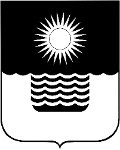 Р Е Ш Е Н И Е ДУМЫ МУНИЦИПАЛЬНОГО ОБРАЗОВАНИЯГОРОД-КУРОРТ ГЕЛЕНДЖИКот 20 июля 2018 года 	                    		                        		            № 788г. ГеленджикО внесении изменения в решение Думы муниципального образования город-курорт Геленджик от 26 августа 2014 года № 164 «Об утверждении Положения о порядке управления и распоряжения имуществом, находящимся в собственности муниципального образования город-курорт Геленджик» (в редакции решения Думы муниципального образования город-курорт Геленджик от 29 сентября 2017 года №657)В соответствии с Федеральным законом от 21 июля 2005 года №115-ФЗ «О концессионных соглашениях» (в редакции Федерального закона от 29 июня 2018 года №173-ФЗ), руководствуясь Гражданским кодексом Российской Федерации, Бюджетным кодексом Российской Федерации, Федеральным законом               от 6 октября 2003 года №131-ФЗ «Об общих принципах организации местного самоуправления в Российской Федерации»   (в редакции Федерального закона от 3 июля 2018 года №189-ФЗ), статьями 8, 27, 70, 75, 76, 77 Устава муниципального образования город-курорт Геленджик, Дума муниципального образования город-курорт Геленджик  р е ш и л а:1.Внести  в решение Думы муниципального образования город-курорт Геленджик от 26 августа 2014 года № 164 «Об утверждении Положения о порядке управления и распоряжения имуществом, находящимся  в собственности муниципального образования город-курорт Геленджик» (в редакции решения Думы муниципального образования город-курорт Геленджик от 29 сентября 2017 года №657) следующее изменение:раздел 17 приложения к решению изложить в следующей редакции:«17. Заключение концессионных соглашений17.1. К отношениям сторон концессионного соглашения применяются правила гражданского законодательства о договорах, нормы Федерального закона от 21 июля 2005 года № 115-ФЗ «О концессионных соглашениях» (далее - Закон о концессионных соглашениях).17.2. Концедентом по концессионным соглашениям, заключаемым в отношении объектов концессионных соглашений, право собственности на которые принадлежит муниципальному образованию город-курорт Геленджик, в соответствии с Законом о концессионных соглашениях является муниципальное образование город-курорт Геленджик, от имени которого выступает администрация муниципального образования город-курорт Геленджик.17.3. Отдельные права и обязанности концедента могут осуществляться отраслевыми (функциональными) органами администрации муниципального образования город-курорт Геленджик, уполномоченными концедентом в соответствии с полномочиями в установленной сфере и условиями концессионного соглашения.17.4. Органом, уполномоченным муниципальным образованием город-курорт Геленджик на рассмотрение предложений о заключении концессионного соглашения лиц, выступающих с инициативой заключения концессионного соглашения, и проведение переговоров с указанными лицами, а также на рассмотрение возможности заключения концессионного соглашения без проведения конкурса в порядке и случаях, установленных Законом о концессионных соглашениях, является администрация муниципального образования город-курорт Геленджик.17.5. Решение о заключении концессионного соглашения от имени муниципального образования город-курорт Геленджик принимается на основании решения Думы муниципального образования город-курорт Геленджик о даче согласия на принятие решения о заключении концессионного соглашения в отношении объектов концессионного соглашения, право собственности на которые принадлежит муниципальному образованию город-курорт Геленджик. 17.6. Решение о заключении концессионных соглашений от имени муниципального образования город-курорт Геленджик принимается в порядке, установленном администрацией муниципального образования город-курорт Геленджик.17.7. Решение о заключении концессионных соглашений от имени муниципального образования город-курорт Геленджик на срок, превышающий срок действия утвержденных лимитов бюджетных обязательств, в случаях, предусмотренных администрацией муниципального образования город-курорт Геленджик, принимается в порядке, установленном администрацией муниципального образования город-курорт Геленджик, с учетом положений настоящего раздела, в том числе порядка, указанного в пункте 17.6 настоящего раздела».2.Опубликовать настоящее решение в Геленджикской городской газете «Прибой».3.Решение вступает в силу со дня его официального опубликования.Глава муниципального образования город-курорт Геленджик						             В.А. ХрестинПредседатель Думы муниципального образования город-курорт Геленджик                                            В.В. Рутковский